KLASA III BRB                         ŚRODA 01.12.2021r.PPP MATEMATYKA    Ćwiczenia utrwalające zamiany jednostek.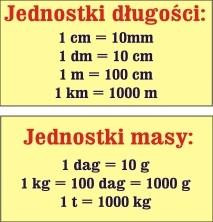 Przypomnij sobie z jakich jednostek długości i z jakich jednostek masy korzystamy w codziennym życiu. Następnie postaraj się wykonać zadania w podanych linkach:Jednostki masy https://learningapps.org/display?v=pqb5xtm8321Jednostki długości https://learningapps.org/display?v=pd5w9xesc21Zamiana jednostek długości i masy https://learningapps.org/display?v=prftf9wrt21Jeśli pojawi się błąd w wykonywanym przez Ciebie zadaniu, to postaraj się proszę zrobić dane zadanie jeszcze raz.PPP JĘZYK POLSKITemat: Posługiwanie się w wypowiedziach ustnych i pisemnych wyrazami oraz związkami frazeologicznymi.Dopisz odpowiednie nazwy zwierząt tak, aby powstały poprawne porównania. dumny jak......................... łagodny jak.......................uparty jak.......................... mądry jak.......................... 2.  Wpisz odpowiednie wyrazy.  do ............................ razy sztuka zamknąć na ..................... spusty   być w ............................... niebie  ................................. cud świataWyjaśnij znaczenie powstałych związków frazeologicznych. 3. Podaj przykłady związków frazeologicznych, w których pojawia się słowo „serce”.GEOGRAFIATemat lekcji: Walory turystyczne PolskiNotatka:1.Walory turystyczne to obiekty przyrodnicze i wytwory działalności człowieka, które ludzie chcą poznać i zwiedzić. 2.Wyróżnia się walory wypoczynkowe, krajoznawcze i specjalistyczne;3. Podział walorów turystycznych Polski:a) przyrodnicze:
- góry, wyżyny,
- morza i wybrzeże,
-wody śródlądowe,
- osobliwości flory i fauny,
- elementy przyrody objęte ochroną (parki narodowe, krajobrazowe, rezerwaty).
b) kulturowe:
- wytwory kultury materialnej ( muzea, zabytki architektury- zamki, pałace, stare kościoły, średniowieczne mury miejskie)
- wytwory kultury niematerialnej ( tradycje, legendy, obrzędy, wydarzenia kulturalne 
i religijne)Obejrzyj filmiki: https://www.youtube.com/watch?v=aRV7JB3bToA, https://www.youtube.com/watch?v=4QmQ3AL1nP4, Zadanie: Wymień walory turystyczne Warszawy.
TECHNOLOGIA GASTRONOMICZNAERYK I ADAMDzisiaj wystąpiły jakieś problemy z przesłaniem materiałów. Pani Iza wyśle Wam je do Was bezpośrednio. Jak do mnie dotrą to zamieszczę je w jutrzejszych tematach.TECHNOLOGIA OGRODNICZAT: Technologia produkcji malin.Zapoznaj się z poniższymi linkami: Zakładamy nową plantacje malin https://www.youtube.com/watch?v=7s7r1hnY8hI  oraz Malinowe warsztaty czyli nowoczesna uprawa malin https://www.youtube.com/watch?v=XXg7JCvvcj0   a dowiesz się: jak przygotować glebę w jagodniku,jakie preparaty (dawki) stosuje się w uprawie malin,jakie odmiany malin sadzi się w uprawach pod osłonami,jakie tkaniny stosuje się do ściółkowania,w jakim okresie od posadzenia roślin w tunelu można spodziewać się zbiorów.T: Sterowanie procesem kwitnienia roślin.1. Wykorzystując fotoperiodyzm można sterować kwitnieniem roślin. Efekt ten osiąga się zmieniając długość dnia:skracać długość dnia, nakrywając rośliny rano lub wieczorem materiałem nie przepuszczającym światła, przedłużać dzień doświetlając rośliny (przy użyciu światła elektrycznego). 2. Sterowanie fotoperiodem dla wywoływania kwitnienia jest możliwe w uprawach pod lampami, oraz w profesjonalnie wyposażonych szklarniach z systemami zaciemniającymi. ZADANIE DOMOWE – rozwiąż test rozwiąż test https://arkusze.pl/zawodowy/r05-2019-styczen-egzamin-zawodowy-pisemny.pdf MATEMATYKATemat: Trapezy - zastosowanie trygonometrii.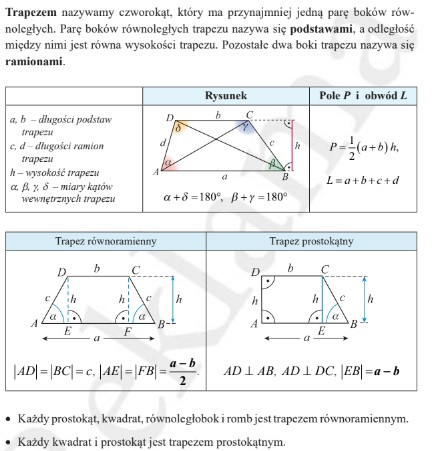 PrzykładOblicz pole trapezu.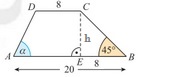 tg45° = 1tg45° = h : 81 = h : 8 h = 8P = 1/2 ∙ (a + b) ∙ hP = 1/2 ∙ (20 + 8) ∙ 8 = 1/2 ∙28 ∙ 8 = 14 ∙ 8 = 112ĆwiczenieOblicz pole trapezu (Skorzystaj z powyższego przykładu)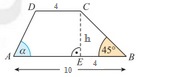 ……………………………………………………………………………………………………………………………………………………………………………………………………………………………………………………………………………………………………………………………………………………………………………………………………………………………………………………………………………………………………………………………………………………………………………………………………………….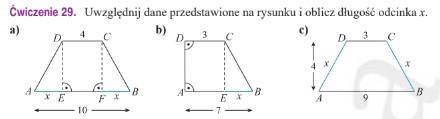 Ćw. 29 c) - należy zastosować twierdzenie Pitagorasa (a2 + b2 = c2) - dla Eryka.WYCHOWANIE FIZYCZNEProszę o obejrzenie załączonego poniżej filmiku.https://youtu.be/j7EAgPJtqZUOdpowiedz na pytania:Gdzie odbyły się pierwsze Igrzyska Olimpijskie.Narysuj kółka olimpijskie w kolorze.Co ile lat odbywają się Igrzyska Olimpijskie.Odpowiedzi napisz na kartce porozmawiamy o tym na lekcji. ZAJĘCIA Z WYCHOWAWCĄTemat: Jak dbać o swoje bezpieczeństwo w sieci?Przeczytajcie i przemyślcie poniższe zagadnieniaPodczas nauczania zdalnego większość informacji zdobywacie w internecie – globalna sieć ułatwia wszystkim codzienne życie. Dlatego chcę Wam przypomnieć, że musicie posiadać umiejętność dostrzegania zagrożeń.W  sieci nie jesteśmy anonimowi i musimy uważać na siebie i innych uczestników internetu. Czy wiążą się z tym jakieś zagrożenia? Zastanówcie się, jak zagrożona jest wasza prywatność w sieci? Oto kilka przykładów: -  ktoś niepożądany może mieć dostęp do informacji, które podajemy                                                                                                              -   ktoś może zrobić użytek z naszych zdjęć lub filmów,                                                                                                 -  ktoś może włamać się na nasze konto i zapoznać się z prywatną korespondencją.ZAPAMIĘTAJ!Uważaj, jakie wiadomości na swój temat podajesz w sieci – nie podawaj dokładnego planu dnia ani informacji o wszystkim, co robisz.Skonfiguruj ustawienia prywatności w serwisie społecznościowym tak, żeby do twojego profilu miały dostęp tylko osoby, które znasz i którym ufasz.Zastanów się dwa razy zanim coś opublikujesz w sieci – zdjęcie lub film z twoim udziałem mogą narazić cię na kpiny albo przykre komentarze ze strony innych internautów.Bierz odpowiedzialność za swoje komentarze w sieci – nie pisz o kimś tego, czego nie powiedziałbyś mu w twarz.Nie przyjmuj do grona znajomych osób, których wcześniej nie poznałeś twarzą w twarz.Nigdy nie publikuj w sieci i nikomu nie przesyłaj intymnych zdjęć lub filmów.RELIGIATemat: Cele małżeństwa.Obejrzyj prezentację zamieszczoną pod linkiem:https://prezi.com/vy4xosnquomn/istota-i-cele-mazenstwa/Następnie wymień czynniki warunkujące szczęście w małżeństwie oraz uzasadnij potrzebę odpowiedzialnego przygotowania się do zawarcia małżeństwa.Wykonane zadanie prześlij na adres mailowy: surdopedagog@poczta.fm. W razie wątpliwości skontaktuj się z nauczycielem za pomocą aplikacji Messenger.REWALIDACJARewalidacja klasa  IIIBRB  - Jakub Konieczek, Paweł RobaszyńskiRozwiąż krzyżówkęhttps://krzyzowki.imasz.net/darmowa-krzyzowka-dla-dzieci-nr-13/Rewalidacja- Pani. E. Szydłowska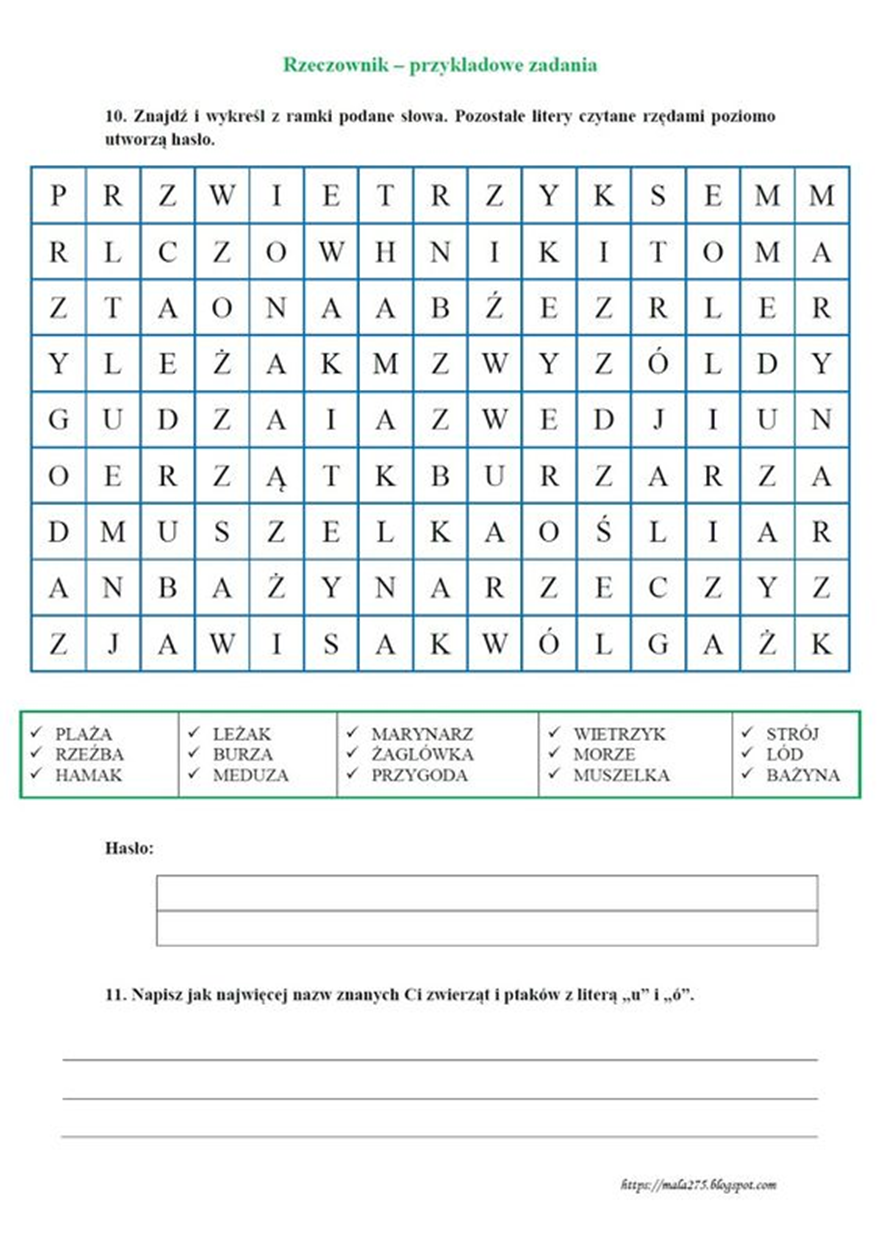 